N° 803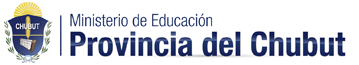 Puto 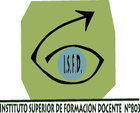 PREINSCRIPCIÓN NO GARANTIZA LA APERTURA DE LA OFERTA,MISMA STARÁ SUJETA A LA MATRICULA PRE-INSCRIPT
Apellido/s  y Nombre/s:...........................................................................................................Fecha de Nacimiento: .................................................... DNI Nº:.......................................Lugar de Nacimiento:.............................................Nacionalidad........................................E-Mail:............................................................................Teléfono:..............................................Domicilio:..........................................................................................................................Título de Nivel Medio / Polimodal:..........................................................................................¿Adeuda materias?.....................Establecimiento que lo otorgó:.........................................Carrera en la que se inscribe...............................................................................................Fecha:....................................................................................................                                                                                                               Firma ___________________________________________________________________________________________DOCUMENTACION A PRESENTAR: Fotocopia del Título de Nivel Medio y/o Polimodal (o constancia de Título en trámite) AUTENTICADA (FIRMADA LA COPIA POR ALGUN DIRECTIVO ESCOLAR)(En caso de adeudar materias, el alumno/a tendrá tiempo para acreditar la finalización del Nivel Secundario hasta el 31/10/2024 (según Res. N° 236/20 del MECH) Hasta entonces, será alumno de carácter condicional. De no acreditar para entonces la finalización del Secundario, perderá lo aprobado y cursado hasta esa fecha.)Fotocopia Certificado de Nacimiento. Fotocopia del DNI, 1° y 2° hoja. 4 Fotos  4x4Certificado de Aptitud (Certificado Psicológico,  Certificado Clínico e Informe Fonoaudiológico -extendido por Profesional de la Salud – Hospital – Centro de Salud o Particular)Constancia de CUILDocumentación a presentar  en carpeta colgante  OFICIO en folio.Pegar foto